Общество с ограниченной ответственностью “1С-Медицина-Регион”  Контракт № 28/22 от 29.03.2022 г. Рабочая документация ПОЛЬЗОВАТЕЛЬСКАЯ ИНСТРУКЦИЯСправка о постановке на учет по беременности «1С:Медицина.Больница»  На 3 листах  г. Тюмень2022 г.1. Основание разработки инструкцииОснованием для разработки данного документа является Контракт № 28/22 от 29.03.2022 года на выполнение работ по развитию (модернизации) государственной Информационной системы управления ресурсами медицинских организаций Тюменской области, а именно раздел Технического задания (приложение № 1 к Контракту) п.2.6.4 «Проведение опытной эксплуатации подсистем» Этапа № 6 «Реализация федеральных требований в информационной системе управления ресурсами медицинских организаций Тюменской области с учетом преемственности информации и территориальных приоритетов», в соответствии с требованиями Приложения 9 к Контракту  в части разработки СЭМД «Справка о постановке на учет по беременности».2. Пользовательская настройка системыОт пользователя никаких настроек системы не требуется.3. Пользовательская инструкцияШМД «Справка о постановке на учет по беременности» формируется из ШМД «Первое обследование беременной».ВАЖНО! Для открытия формы создания справки постановке на учет по беременности, необходимо в документе «Первое обследование беременной» установить отметку «Создать справку о постановке на учет по беременности» (рис. 1).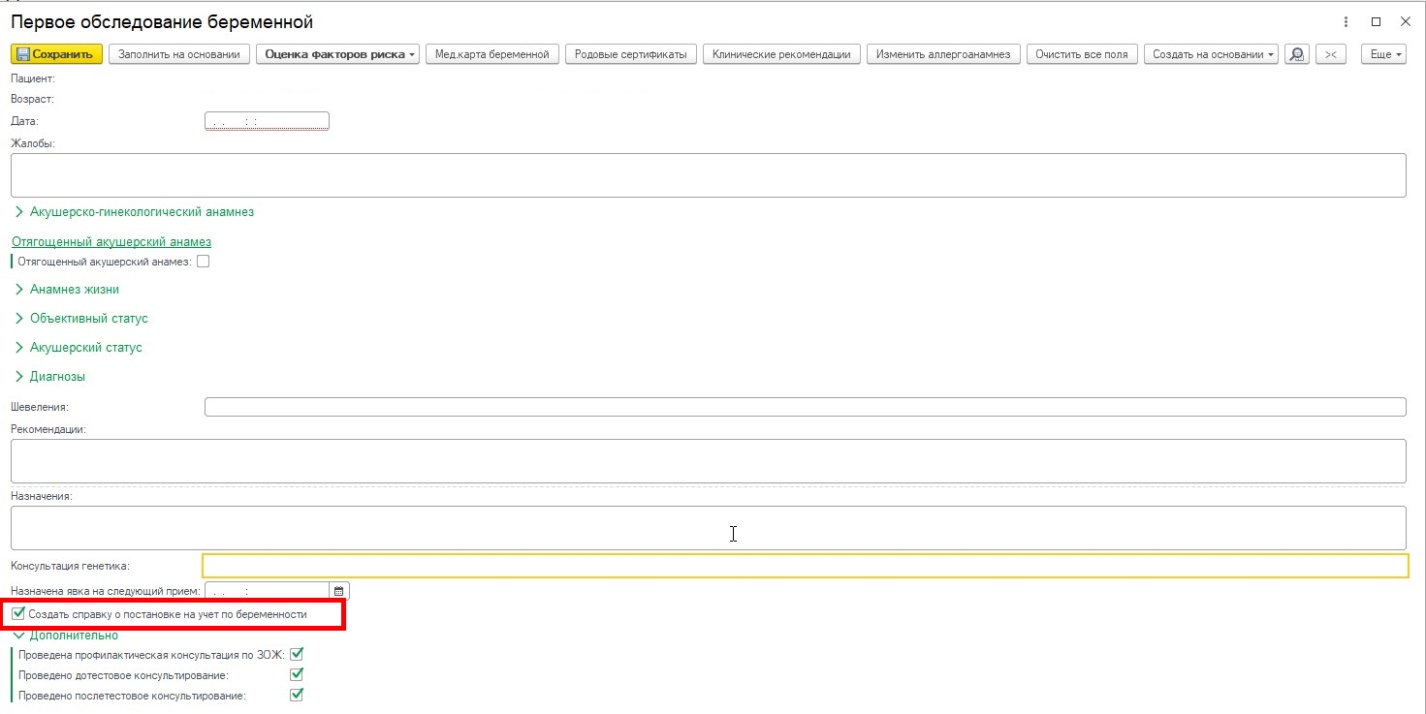 	Рис.1 – Отметка о создании справки о постановке на учет по беременностиПо окончании работы с МД, нажать «Документ готов». В результате откроется форма создания медицинского документа «Справка о постановке на учет по беременности» из ШМД (рис. 2).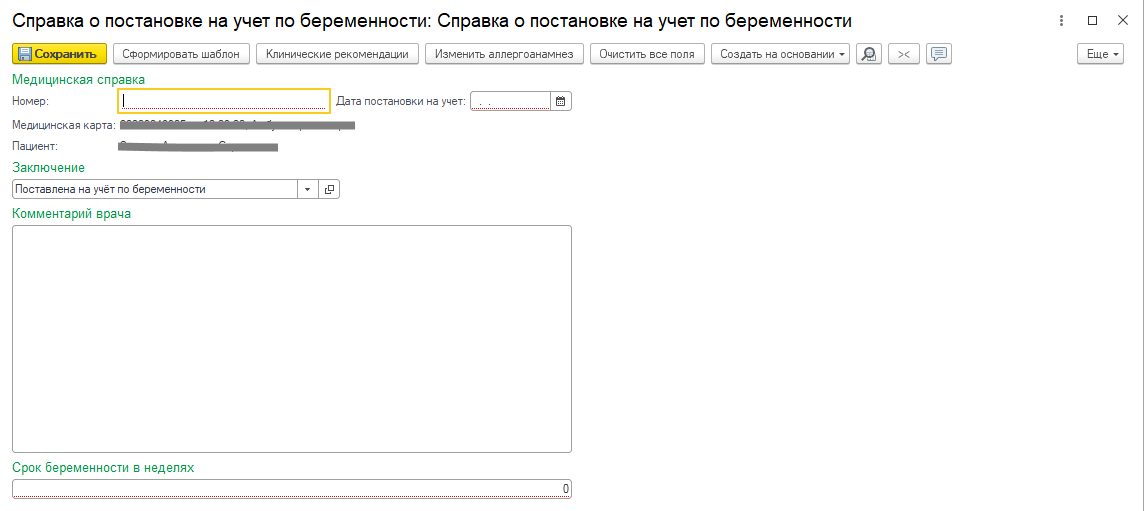 Рис.2 – ШМД «Справка о постановке на учет по беременности»Внести в МД данные и заполнить обязательные поля, нажать «Документ готов», подписать ЭЦП врача.После массового подписания ЭЦП МО, СЭМД на основе МД «Справка об отказе в направлении на медико-социальную экспертизу» автоматически отправится из МИС в РЭМД.Информационная система управления ресурсами медицинских организаций Тюменской областиЭтап № 6. Реализация федеральных требований в информационной системе управления ресурсами медицинских организаций Тюменской области с учетом преемственности информации и территориальных приоритетовООО «1С-Медицина-Регион».Контракт № 28/22 от 29.03.2022 г.  на выполнение работ по развитию (модернизации) государственной Информационной системы управления ресурсами медицинских организаций Тюменской области.  Этап № 6.   Реализация федеральных требований в информационной системе управления ресурсами медицинских организаций Тюменской области с учетом преемственности информации и территориальных приоритетов.